附件：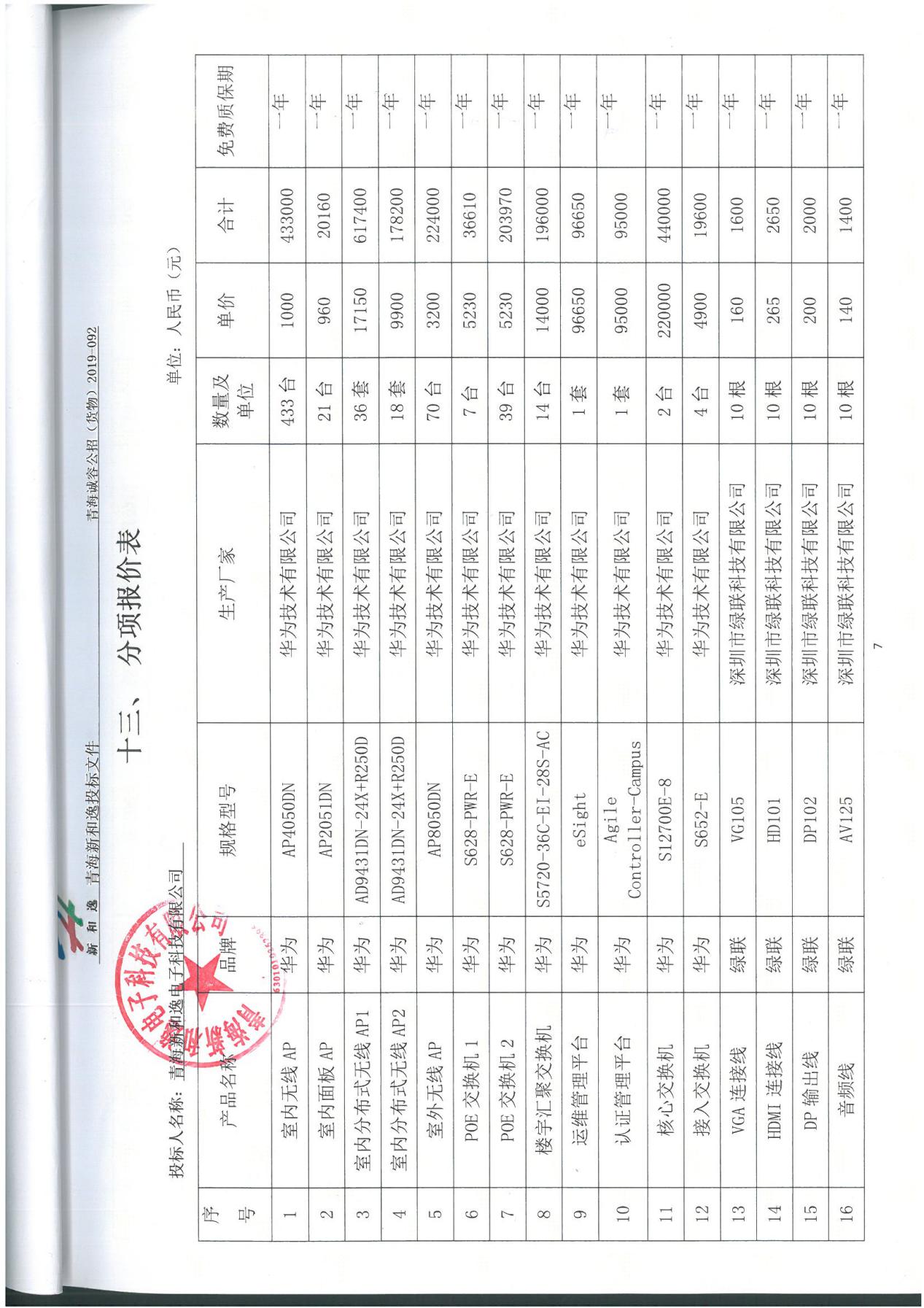 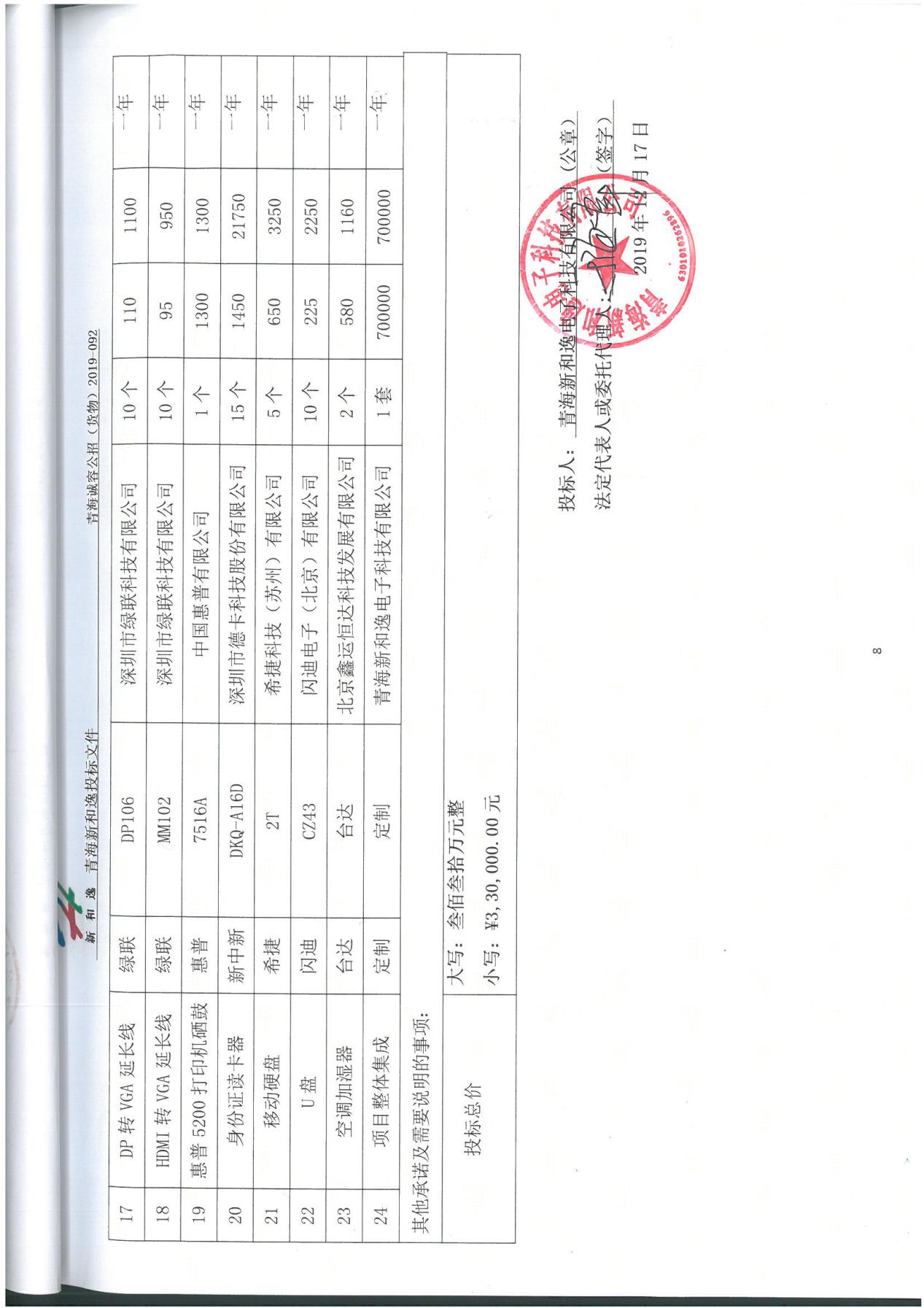 